/t-// Or?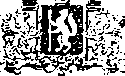 gigРАСПОРЯЖЕНИЕГУБЕРНАТОРА СВЕРДЛОВСКОЙ ОБЛАСТИ30.03.2017№ 70-РГг. ЕкатеринбургОб отмене ограничительных мероприятий по бешенству на территории деревни Луговая Артёмовского района Свердловской областиРуководствуясь статьёй 17 Закона Российской Федерации от 14 мая 1993 года № 4979-1 «О ветеринарии», на основании представления Директора Департамента ветеринарии Свердловской области - главного государственною ветеринарного инспектора Свердловской области Е.В. Трушкина, в связи с выполнением плана противоэпизоотических и профилактических мероприятий по недопущению распространения бешенства и ликвидации очага болезни на территории деревни Луговая Артёмовского района Свердловской области, а также отсутствием случаев заболевания животных бешенством на указанной территории в течение двух месяцев со дня последнего случая заболевания:Отменить ограничительные мероприятия по бешенству на территории деревни Луговая Артёмовского района Свердловской области.Рекомендовать Главе Артёмовского городского округа А.В. Самочернову опубликовать настоящее распоряжение в печатном средстве массовой информации, определённом для опубликования муниципальных правовых актов.Признать утратившим силу распоряжение Губернатора Свердловской области от 08.02.2017 № 25-РГ «Об установлении ограничительных мероприятий по бешенству на территории деревни Луговая Артёмовского района Свердловской области».Контроль за исполнением настоящего распоряжения возложить на Директора Департамента ветеринарии Свердловской области - главного государственного ветеринарного инспектора Свердловской области Е.В. Трушкина.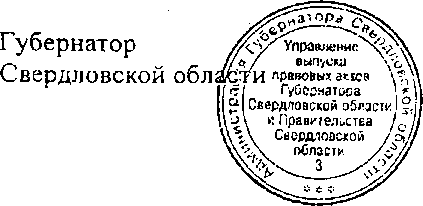 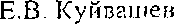 